Vocabulaire CM1 - L’ordre alphabétique et le dictionnaire 11 - Sur cette feuille, complète ces alphabets avec les lettres manquantes. a) A B ... D E ... G H ... J K L ... N O P Q ... S T ... V W ... Y Zb) ... B ... D ... F ... H I ... K ... M ... O ... Q R ... T U ... W X ... Zc) ... ... C ... ... F ... ... I J ... ... M ... ... P Q ... ... T ... ... W X ... ...2 - Sur ton cahier, range ces séries de mots dans l’ordre alphabétique.a) rouge - bleu - jaune - vert - marron - orangeb) moineau - perroquet - hirondelle - canari - pélican - héronc) médecin - pompier - avocat - maçon - architecte - policier - facteurVocabulaire CM1 - L’ordre alphabétique et le dictionnaire 11 - Sur cette feuille, complète ces alphabets avec les lettres manquantes. a) A B ... D E ... G H ... J K L ... N O P Q ... S T ... V W ... Y Zb) ... B ... D ... F ... H I ... K ... M ... O ... Q R ... T U ... W X ... Zc) ... ... C ... ... F ... ... I J ... ... M ... ... P Q ... ... T ... ... W X ... ...2 - Sur ton cahier, range ces séries de mots dans l’ordre alphabétique.a) rouge - bleu - jaune - vert - marron - orangeb) moineau - perroquet - hirondelle - canari - pélican - héronc) médecin - pompier - avocat - maçon - architecte - policier - facteurVocabulaire CM1 - L’ordre alphabétique et le dictionnaire 1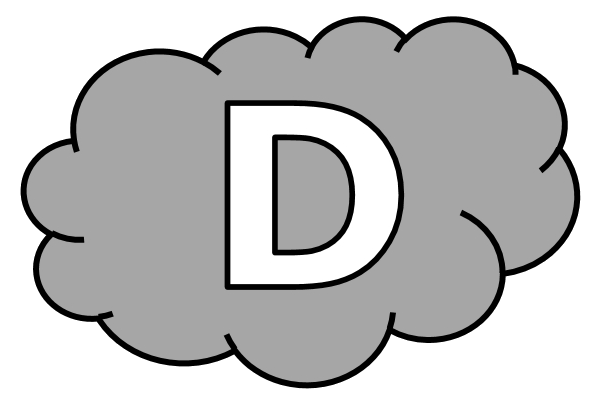 1 - Complète ces alphabets avec les lettres manquantes. a) A B ... D E ... G H ... J K L ... N O P Q ... S T ... V W ... Y Zb) ... B ... D ... F ... H I ... K ... M ... O ... Q R ... T U ... W X ... Zc) ... ... C ... ... F ... ... I J ... ... M ... ... P Q ... ... T ... ... W X ... ...2 - Range ces séries de mots dans l’ordre alphabétique.a) rouge - bleu - jaune - vert - marron - orange ......................................................................................................................................................................................................................b) moineau - perroquet - hirondelle - canari - pélican - héron ......................................................................................................................................................................................................................c) médecin - pompier - avocat - maçon - architecte - policier - facteur ...................................................................................................................................................................................................................... Vocabulaire CM1 - L’ordre alphabétique et le dictionnaire 11 - Complète ces alphabets avec les lettres manquantes. a) A B ... D E ... G H ... J K L ... N O P Q ... S T ... V W ... Y Zb) ... B ... D ... F ... H I ... K ... M ... O ... Q R ... T U ... W X ... Zc) ... ... C ... ... F ... ... I J ... ... M ... ... P Q ... ... T ... ... W X ... ...2 - Range ces séries de mots dans l’ordre alphabétique.a) rouge - bleu - jaune - vert - marron - orange ......................................................................................................................................................................................................................b) moineau - perroquet - hirondelle - canari - pélican - héron ......................................................................................................................................................................................................................c) médecin - pompier - avocat - maçon - architecte - policier - facteur ......................................................................................................................................................................................................................Vocabulaire CM1 - L’ordre alphabétique et le dictionnaire 1 Corrigé1 - Sur cette feuille, complète ces alphabets avec les lettres manquantes. a) A B C D E F G H I J K L M N O P Q R S T U V W X Y Zb) A B C D E F G H I J K L M N O P Q R S T U V W X Y Zc) A B C D E F G H I J K L M N O P Q R S T U V W X Y Z2 - Sur ton cahier, range ces séries de mots dans l’ordre alphabétique.a) rouge - bleu - jaune - vert - marron - orange bleu - jaune - marron - orange - rouge - vertb) moineau - perroquet - hirondelle - canari - pélican - héron canari - héron - hirondelle - moineau - pélican - perroquetc) médecin - pompier - avocat - maçon - architecte - policier - facteur architecte - avocat - facteur - maçon - médecin - policier - pompierVocabulaire CM1 - L’ordre alphabétique et le dictionnaire 21 - Sur ton cahier, classe ces séries de mots dans l’ordre alphabétique.a) malle - roue - mouette - rail - mariage - rireb) fraise - farine - fort - figure - ferme - fûtéc) ciment - citerne - chaleur - cicatrice - chou - cirque - chauffer2 - Dans chaque liste, un mot n’est pas rangé dans l’ordre alphabétique. Sur ton cahier, recopie ces listes en enlevant le mot qui n’est pas bien rangé.a) hématome - navette - léger - marine - plurielb) face - féroce - frelon - fibre - fleuvec) imaginer - imbattable - immense - imperméable - illustrerVocabulaire CM1 - L’ordre alphabétique et le dictionnaire 21 - Sur ton cahier, classe ces séries de mots dans l’ordre alphabétique.a) malle - roue - mouette - rail - mariage - rireb) fraise - farine - fort - figure - ferme - fûtéc) ciment - citerne - chaleur - cicatrice - chou - cirque - chauffer2 - Dans chaque liste, un mot n’est pas rangé dans l’ordre alphabétique. Sur ton cahier, recopie ces listes en enlevant le mot qui n’est pas bien rangé.a) hématome - navette - léger - marine - plurielb) face - féroce - frelon - fibre - fleuvec) imaginer - imbattable - immense - imperméable - illustrerVocabulaire CM1 - L’ordre alphabétique et le dictionnaire 21 - Sur ton cahier, classe ces séries de mots dans l’ordre alphabétique.a) malle - roue - mouette - rail - mariage - rireb) fraise - farine - fort - figure - ferme - fûtéc) ciment - citerne - chaleur - cicatrice - chou - cirque - chauffer2 - Dans chaque liste, un mot n’est pas rangé dans l’ordre alphabétique. Sur ton cahier, recopie ces listes en enlevant le mot qui n’est pas bien rangé.a) hématome - navette - léger - marine - plurielb) face - féroce - frelon - fibre - fleuvec) imaginer - imbattable - immense - imperméable - illustrerVocabulaire CM1 - L’ordre alphabétique et le dictionnaire 21 - Sur ton cahier, classe ces séries de mots dans l’ordre alphabétique.a) malle - roue - mouette - rail - mariage - rireb) fraise - farine - fort - figure - ferme - fûtéc) ciment - citerne - chaleur - cicatrice - chou - cirque - chauffer2 - Dans chaque liste, un mot n’est pas rangé dans l’ordre alphabétique. Sur ton cahier, recopie ces listes en enlevant le mot qui n’est pas bien rangé.a) hématome - navette - léger - marine - plurielb) face - féroce - frelon - fibre - fleuvec) imaginer - imbattable - immense - imperméable - illustrer Vocabulaire CM1 - L’ordre alphabétique et le dictionnaire 21 - Classe ces séries de mots dans l’ordre alphabétique.a) malle - roue - mouette - rail - mariage - rire ......................................................................................................................................................................................................................b) fraise - farine - fort - figure - ferme - fûté ......................................................................................................................................................................................................................c) ciment - citerne - chaleur - cicatrice - chou - cirque - chauffer ......................................................................................................................................................................................................................2 - Dans chaque liste, un mot n’est pas rangé dans l’ordre alphabétique. Barre-le.a) hématome - navette - léger - marine - plurielb) face - féroce - frelon - fibre - fleuvec) imaginer - imbattable - immense - imperméable - illustrerVocabulaire CM1 - L’ordre alphabétique et le dictionnaire 2 Corrigé1 - Sur ton cahier, classe ces séries de mots dans l’ordre alphabétique.a) malle - roue - mouette - rail - mariage - rire malle - mariage - mouette - rail - rire - roueb) fraise - farine - fort - figure - ferme - fûté farine - ferme - figure - fort - fraise - fûtéc) ciment - citerne - chaleur - cicatrice - chou - cirque - chauffer chaleur - chauffer - chou - cicatrice - ciment - cirque - citerne2 - Dans chaque liste, un mot n’est pas rangé dans l’ordre alphabétique. Sur ton cahier, recopie ces listes en enlevant le mot qui n’est pas bien rangé.a) hématome - navette - léger - marine - pluriel hématome - navette - léger - marine - plurielb) face - féroce - frelon - fibre - fleuve face - féroce - frelon - fibre - fleuve	c) imaginer - imbattable - immense - imperméable - illustrer imaginer - imbattable - immense - imperméable - illustrer Vocabulaire CM1 - L’ordre alphabétique et le dictionnaire 31 - Sur ton cahier, indique quel mot-repère on peut trouver aux pages suivantes de ton dictionnaire.a) Page 312				d) Page 296b) Page 79				e) Page 653c) Page 532				f) Page 482 - Sur ton cahier, indique les deux mots-repère (celui de la page de gauche et de la page de droite) qui encadre les mots proposés. Observe l’exemple.Exemple : intermède  entre intéressé et interrupteur.a) club					d) organeb) saisir				e) colinc) brasse				f) soleilVocabulaire CM1 - L’ordre alphabétique et le dictionnaire 31 - Sur ton cahier, indique quel mot-repère on peut trouver aux pages suivantes de ton dictionnaire.a) Page 312				d) Page 296b) Page 79				e) Page 653c) Page 532				f) Page 482 - Sur ton cahier, indique les deux mots-repère (celui de la page de gauche et de la page de droite) qui encadre les mots proposés. Observe l’exemple.Exemple : intermède  entre intéressé et interrupteur.a) club					d) organeb) saisir				e) colinc) brasse				f) soleilVocabulaire CM1 - L’ordre alphabétique et le dictionnaire 31 - Sur ton cahier, indique quel mot-repère on peut trouver aux pages suivantes de ton dictionnaire.a) Page 312				d) Page 296b) Page 79				e) Page 653c) Page 532				f) Page 482 - Sur ton cahier, indique les deux mots-repère (celui de la page de gauche et de la page de droite) qui encadre les mots proposés. Observe l’exemple.Exemple : intermède  entre intéressé et interrupteur.a) club					d) organeb) saisir				e) colinc) brasse				f) soleilVocabulaire CM1 - L’ordre alphabétique et le dictionnaire 31 - Sur ton cahier, indique quel mot-repère on peut trouver aux pages suivantes de ton dictionnaire.a) Page 312				d) Page 296b) Page 79				e) Page 653c) Page 532				f) Page 482 - Sur ton cahier, indique les deux mots-repère (celui de la page de gauche et de la page de droite) qui encadre les mots proposés. Observe l’exemple.Exemple : intermède  entre intéressé et interrupteur.a) club					d) organeb) saisir				e) colinc) brasse				f) soleil Vocabulaire CM1 - L’ordre alphabétique et le dictionnaire 31 - Indique quel mot-repère on peut trouver aux pages suivantes de ton dictionnaire.a) Page 312		 .............................................		b) Page 79		 .............................................		c) Page 532		 .............................................		d) Page 296 		 .............................................e) Page 653		 .............................................f) Page 48		 .............................................2 - Indique les deux mots-repère (celui de la page de gauche et de la page de droite) qui encadre les mots proposés. Observe l’exemple.Exemple : intermède  entre intéressé et interrupteur.a) club			 entre .............................. et ..............................	b) saisir			 entre .............................. et ..............................	c) brasse			 entre .............................. et ..............................	d) organe			 entre .............................. et ..............................	e) colin			 entre .............................. et ..............................	f) soleil			 entre .............................. et ..............................	Vocabulaire CM1 - L’ordre alphabétique et le dictionnaire 3 Corrigé1 - Sur ton cahier, indique quel mot-repère on peut trouver aux pages suivantes de ton dictionnaire.a) Page 312		 falloirb) Page 79		 beaux-arts	c) Page 532		 ordonnéd) Page 296		 éteinte) Page 653		 remousf) Page 48		 aqueduc2 - Sur ton cahier, indique les deux mots-repère (celui de la page de gauche et de la page de droite) qui encadre les mots proposés. Observe l’exemple.Exemple : intermède  entre intéressé et interrupteur.a) club			 entre cloche et cocotte.b) saisir		 entre sagement et salle.c) brasse		 entre boxer et bravade.d) organe		 entre ordonné et original.e) colin		 entre code et collage.f) soleil		 entre solde et sommeiller.Vocabulaire CM1 - L’ordre alphabétique et le dictionnaire 41 - Sur ton cahier, indique les deux mots-repère (celui de la page de gauche et de la page de droite) qui encadre les mots proposés. Observe l’exemple.Exemple : intermède  entre intéressé et interrupteur.a) position				c) éloquenceb) étayer				d) pinson2 - Sur cette feuille, en cherchant dans ton dictionnaire, relie chaque mot à sa définition.Vocabulaire CM1 - L’ordre alphabétique et le dictionnaire 41 - Sur ton cahier, indique les deux mots-repère (celui de la page de gauche et de la page de droite) qui encadre les mots proposés. Observe l’exemple.Exemple : intermède  entre intéressé et interrupteur.a) position				c) éloquenceb) étayer				d) pinson2 - Sur cette feuille, en cherchant dans ton dictionnaire, relie chaque mot à sa définition.Vocabulaire CM1 - L’ordre alphabétique et le dictionnaire 41 - Sur ton cahier, indique les deux mots-repère (celui de la page de gauche et de la page de droite) qui encadre les mots proposés. Observe l’exemple.Exemple : intermède  entre intéressé et interrupteur.a) position				c) éloquenceb) étayer				d) pinson2 - Sur cette feuille, en cherchant dans ton dictionnaire, relie chaque mot à sa définition. Vocabulaire CM1 - L’ordre alphabétique et le dictionnaire 41 - Indique les deux mots-repère (celui de la page de gauche et de la page de droite) qui encadre les mots proposés. Observe l’exemple.Exemple : intermède  entre intéressé et interrupteur.a) position		 entre .............................. et ..............................	b) étayer			 entre .............................. et ..............................		c) éloquence 		 entre .............................. et ..............................	d) pinson			 entre .............................. et ..............................	2 - En cherchant dans ton dictionnaire, relie chaque mot à sa définition.Vocabulaire CM1 - L’ordre alphabétique et le dictionnaire 4 Corrigé1 - Sur ton cahier, indique les deux mots-repère (celui de la page de gauche et de la page de droite) qui encadre les mots proposés. Observe l’exemple.Exemple : intermède  entre intéressé et interrupteur.a) position		 entre porte-avion et possessif.				b) étayer		 entre esthéticien et éteindre.c) éloquence		 entre électricien et élu.d) pinson		 entre piment et piranha.2 - Sur cette feuille, en cherchant dans ton dictionnaire, relie chaque mot à sa définition.postiche○ 					○Irriter au plus haut point.désolation○ 					○Qui est d’un abord peu engageant.revêche○ 					○Épais, presque solide.consistant○ 					○Qui n’est pas naturel.horripiler○ 					○Grande tristesse.postiche○ 					○Irriter au plus haut point.désolation○ 					○Qui est d’un abord peu engageant.revêche○ 					○Épais, presque solide.consistant○ 					○Qui n’est pas naturel.horripiler○ 					○Grande tristesse.postiche○ 					○Irriter au plus haut point.désolation○ 					○Qui est d’un abord peu engageant.revêche○ 					○Épais, presque solide.consistant○ 					○Qui n’est pas naturel.horripiler○ 					○Grande tristesse.postiche○ 					○Irriter au plus haut point.désolation○ 					○Qui est d’un abord peu engageant.revêche○ 					○Épais, presque solide.consistant○ 					○Qui n’est pas naturel.horripiler○ 					○Grande tristesse.postiche○ 					○Irriter au plus haut point.désolation○ 					○Qui est d’un abord peu engageant.revêche○ 					○Épais, presque solide.consistant○ 					○Qui n’est pas naturel.horripiler○ 					○Grande tristesse.